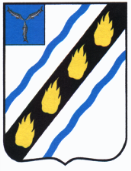 МЕЧЕТНЕНСКОЕ МУНИЦИПАЛЬНОЕ ОБРАЗОВАНИЕСОВЕТСКОГО МУНИЦИПАЛЬНОГО РАЙОНАСАРАТОВСКОЙ ОБЛАСТИСОВЕТ ДЕПУТАТОВ (четвертого созыва)Р Е Ш Е Н И Еот 06.07.2022  № 197с. МечетноеОб отмене решения о согласовании  временного исполнения обязанностей главы Мечетненского муниципального образованияСоветского муниципального района от 21.06.2022 №195	Руководствуясь Федеральным законом от 6 октября 2003 г №131-ФЗ «Об общих  принципах организации местного самоуправления в Российской Федерации», Уставом Мечетненского муниципального образованияСоветского муниципального района, Совет депутатов РЕШИЛ:	1. Считать утратившим силу решение Совета депутатов от 21.06.2022г. №195 о временном исполнении обязанностей главы Мечетненского муниципального образования Советского муниципального района по организации деятельности администрации муниципального образования   ведущего специалиста администрации Мечетненского муниципального образования  Шишкиной Татьяной Николаевной с 22 июня 2022 года по 05 июля 2022года на период очередного отпуска и.о. главы Мечетненского муниципального образования Леоновой  Ирины  Ивановны. 	2. Настоящее решение вступает в силу со дня его принятия.Депутат Совета депутатов  Мечетненского муниципального образования                     Е.А. Дюкарева